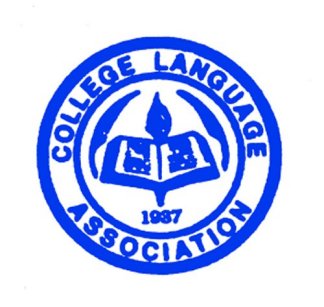 2022-2023 COLLEGE LANGUAGE ASSOCIATIONCAROLL MILLS YOUNG STUDY ABROAD SCHOLARSHIPGUIDELINESDESCRIPTIONThe CLA Caroll Mills Young Study Abroad Scholarship is designed to support students at member institutions who want to participate in a study abroad program.  The scholarship is open to any student who meets eligibility requirements and is presently attending a CLA college or university.  A CLA college or university is one where a member of the College Language Association is presently employed or is a retiree. Each application must be verified and signed by a faculty sponsor who is a current financial member of the College Language Association.  Complete applications must be RECEIVED by 5 p.m. EST on Friday, October 21, 2022 for study abroad in winter 2022-23 or spring 2023 or by 5 p.m. EST on Friday, February 10, 2023 for study abroad in summer or fall 2023.  The paper copy must be sent to:Dr. Ingrid Watson-MillerChair, CLA Study Abroad Scholarship Committee279 Madison Hall, 700 Park AvenueNorfolk State UniversityNorfolk, Virginia 23504The PDF copy of the application packet must be emailed to clastudyabroadscholarship@gmail.com.Please send any QUESTIONS to iwatson-miller@nsu.edu. ELIGIBILITYEach candidate must exemplify high academic achievement and a desire to enhance his or her proficiency in the target language and/or his or her understanding of the country’s culture.If the candidate will be studying a language other than English or will have instruction given in a language other than English during study abroad, that candidate must have:already completed (by the date of application) at least 6 credits of college-level study of the language of the country where the study abroad will take place. (These credits must appear on the transcript.)an overall GPA of at least 3.0/4.0 in courses of that languagean overall GPA of at least 2.5/4.0If the candidate will be taking courses taught in English during study abroad and will not be studying another language, that candidate must have: an overall GPA of at least 2.75/4.0Page 1 of 2 of GuidelinesAPPLICATION REQUIREMENTS:It is recommended that you print or download the application and legibly complete it by hand and/or by computer in black ink.  The application must include one paper copy (collated and paper-clipped) and one scanned PDF copy of the complete application packet, each of which contains the following in this order:one copy of the application checklist, signed by the CLA faculty sponsora completed application form a letter of acceptance into an established study abroad program where a student will participate during winter 2022-2023, or spring, summer, or fall 2023.  (If the student has applied to the program, but has not yet received a letter of acceptance, the student should provide a letter from the program stating that he or she has applied and when the decisions will be made.) a transcript (the hard copy must be official; the scanned copy in the PDF may be unofficial)an essay of 450-500 words.  The essay must be typed, double spaced, on 8.5 x 11-inch white paper.  The essay must specifically explain the student’s reasons for studying a foreign language and/or culture and for planning to study abroad,  describe how the study abroad experience will enhance the student’s academic studies and career preparation; and   explain why he or she deserves the scholarship. three completed reference forms, each with a SIGNED one-page recommendation letter attached, from each of the following persons:an instructor of the target language (other than English) if the student will be studying that language abroad an instructor/professor other than that of the target language, or two such instructors if the student will be taking courses taught in English and not studying another language while abroad. one who can speak on the applicant’s character, i.e., a community leader, an advisor, a minister, etc.NOTIFICATION AND ANNOUNCEMENT OF SCHOLARSHIP RECIPIENTS:Applicants for and recipients of the award will be notified by email and/or by telephone no later than Friday, November 11, 2022 for the October competition or by Monday, March 17, 2023 for the February competition. All awards will be announced at the annual College Language Association Banquet on April 7, 2023 at the convention venue in Atlanta, GA. Winners are not required to be present, but faculty sponsors are encouraged to attend.  Winners’ names may be published in the CLA Journal in the year of the award.POLICY ON DEFERMENT OF SCHOLARSHIPIf a student is selected for the scholarship but must defer participation in a study abroad program, that student will only be able to receive the scholarship for participation at a later date in an established study abroad program.Page 2 of 2 of GuidelinesTHE COLLEGE LANGUAGE ASSOCIATIONCAROLL MILLS YOUNG STUDY ABROAD SCHOLARSHIP	2022-2023 CHECKLIST for ELIGIBILITY AND APPLICATIONTO BE COMPLETED BY THE SPONSORING CLA FACULTY MEMBER(Please include one copy of this document with the application.)APPLICANT__________________________________________________Name of college or university________________________________________If studying (in) another language abroad, the applicant has If instruction in the study abroad program will be in English and the applicant will not be studying another language, the applicant has	Sponsor’s name (please print)__________________________________________Sponsor’s signature __________________________________________________   Page 1 of 1 of Checklist2022-2023 COLLEGE LANGUAGE ASSOCIATION CAROLL MILLS YOUNG STUDY ABROAD SCHOLARSHIPAPPLICATION PACKETwww.clascholars.orgApplication must be received by 5 p.m. EST on Friday, October 21, 2022 for study abroad in winter 2022-23 or spring 2023, or by 5 p.m. EST on Friday, February 10, 2023 for study abroad in summer or fall 2032.  Please type or print legibly in black ink and prepare one paper and one scanned PDF packet.  Each packet must contain the checklist signed by the CLA sponsor, the application signed by the sponsor, the letter of acceptance to a program, the essay, three reference forms and letters, and the transcript.  The paper copy of the packet must contain an original official transcript.  Email the PDF to clastudyabroadscholarship@gmail.com.  Mail the paper copy to:Dr. Ingrid Watson-MillerChair, CLA Study Abroad Scholarship CommitteeNorfolk State University279 Madison Hall, 700 Park AvenueNorfolk, Virginia 23504Name ________________________________________________Phone (     ) _____________Last, 			First		Middle			area codeApplicant’s email address: ______________________________________________________Applicant’s Home Institution____________________________________________________Applicant’s Campus Address____________________________________________________ Street___________________________________________________________________________City					State						Zip codeApplicant’s Permanent Address__________________________________________________ Street____________________________________________________________________________City					State						Zip codeClass standing: ______freshman	______sophomore	________junior	______seniorMajor__________________________________ Minor______________________________Cumulative GPA _____________________Foreign Language GPA if applicable_______________Page 1 of 2 of ApplicationName of the study abroad program and its sponsoring organization or university:_____________________________________________________________________________Cost of Program _____________City and Country in which you plan to study_______________Check the term for the academic year 2022-2023 in which you intend to study abroad:1. _____Winter 2022-2023   	2._____ Spring 2023	 3.______Summer 2023 	4. _____ Fall 2023  	 Have you ever traveled outside the ? _____NO _______YES.   If so, when, where, how long, and why?______________________________________________________________________________________________________________________________________________________Sponsor’s name (a current financial CLA member) _______________________________Home Address________________________________________________________________(City)				(State)				(Zip code)Business Address_____________________________________________________________________(City)			(State)				(Zip code)Telephone (Work) _________________________ (Home) ___________________________Email address: _______________________________________________________________I verify that I am a current financial member of the CLA, that the applicant is eligible to compete, and that the application is true, accurate, and complete.Sponsor’s signature_____________________________________Date__________________*PLEASE NOTE:  Applications signed by sponsors who are not currently financial members will not be considered.  The sponsor should also COMPLETE AND SIGN the checklist to make sure that the applicant is eligible and that the application is complete.Page 2 of 2 of Application2022-2023 COLLEGE LANGUAGE ASSOCIATIONCAROLL MILLS YOUNG STUDY ABROAD SCHOLARSHIPREFERENCE FORMName of Applicant______________________________I.  Knowledge of Applicant:How long have you known the applicant?  Since________________________In what capacity have you known the applicant?[   ]	Instructor		  	  [   ]	Academic advisor[   ]	Job supervisor/employer	  [   ]	other (please specify) ___________________________II.  Please comment on the applicant’s relationship with other people.[   ]	Works very well with others[   ]	Student is able to lead or follow as the occasion demands[   ]	Student has an average relationship with others[   ]	Does not interact well with othersIII.  Please comment on the applicant’s emotional maturity.[   ]	Adapts well to stress and changing conditions [   ]	Adapts fairly well to stress and changing conditions[   ]	May not adapt well to stress and changing conditionsIV. Please comment on the applicant’s potential success as a study abroad scholar:________________________________________________________________________________________________________________________________________________________________________________________________________________________________________________________________________________________________________________________________________________________________________________________________________________________________________________________VERY IMPORTANT:  Please attach a signed 1-page letter to add more comments about this candidate.  V.  Overall Recommendation:[   ]	I recommend the applicant without reservation.[   ]	I have some reservations, but I feel the applicant would benefit greatly from the program.[   ]	I do not recommend the candidate.______________________________________		________________________________Name (Please print)					Position______________________________________		________________________________Signature						Date#1 of 3 Reference Forms2022-2023 COLLEGE LANGUAGE ASSOCIATIONCAROLL MILLS YOUNG STUDY ABROAD SCHOLARSHIPREFERENCE FORMName of Applicant______________________________I.  Knowledge of Applicant:How long have you known the applicant?  Since______________________________In what capacity have you known the applicant?[   ]	Instructor		  	  [   ]	Academic advisor[   ]	Job supervisor/employer	  [   ]	other (please specify) ___________________________II.  Please comment on the applicant’s relationship with other people.[   ]	Works very well with others[   ]	Student is able to lead or follow as the occasion demands[   ]	Student has an average relationship with others[   ]	Does not interact well with othersIII.  Please comment on the applicant’s emotional maturity.[   ]	Adapts well to stress and changing conditions [   ]	Adapts fairly well to stress and changing conditions[   ]	May not adapt well to stress and changing conditionsIV. Please comment on the applicant’s potential success as a study abroad scholar:________________________________________________________________________________________________________________________________________________________________________________________________________________________________________________________________________________________________________________________________________________________________________________________________________________________________________________________VERY IMPORTANT:  Please attach a signed 1-page letter to add more comments about this candidate.  V.  Overall Recommendation:[   ]	I recommend the applicant without reservation.[   ]	I have some reservations, but I feel the applicant would benefit greatly from the program.[   ]	I do not recommend the candidate.______________________________________		________________________________Name (Please print)					Position______________________________________		________________________________Signature						Date#2 of 3 Reference Forms2022-2023 COLLEGE LANGUAGE ASSOCIATIONCAROLL MILLS YOUNG STUDY ABROAD SCHOLARSHIPREFERENCE FORMName of Applicant______________________________I.  Knowledge of Applicant:How long have you known the applicant?  Since_______________________In what capacity have you known the applicant?[   ]	Instructor		  	  [   ]	Academic advisor[   ]	Job supervisor/employer	  [   ]	other (please specify) ___________________________II.  Please comment on the applicant’s relationship with other people.[   ]	Works very well with others[   ]	Student is able to lead or follow as the occasion demands[   ]	Student has an average relationship with others[   ]	Does not interact well with othersIII.  Please comment on the applicant’s emotional maturity.[   ]	Adapts well to stress and changing conditions [   ]	Adapts fairly well to stress and changing conditions[   ]	May not adapt well to stress and changing conditionsIV. Please comment on the applicant’s potential success as a study abroad scholar:________________________________________________________________________________________________________________________________________________________________________________________________________________________________________________________________________________________________________________________________________________________________________________________________________________________________________________________VERY IMPORTANT:  Please attach a signed 1-page letter to add more comments about this candidate.  V.  Overall Recommendation:[   ]	I recommend the applicant without reservation.[   ]	I have some reservations, but I feel the applicant would benefit greatly from the program.[   ]	I do not recommend the candidate.______________________________________		________________________________Name (Please print)					Position______________________________________		________________________________Signature						Date#3 of 3 Reference Formsalready completed 6 credits of college-level language study by the date of the application an overall GPA in language courses of at least 3.0/4.0:an overall GPA of at least 2.5/4.0:	yes		noyes		noyes		noan overall GPA of at least 2.75/4.0:	yes		noThe application is COLLATED into one paper packet which will be scanned into a PDF and which includes following:this checklist signed by the CLA faculty sponsora completed application form with the sponsor’s signaturean acceptance letter to an established study abroad programthree reference forms each with a one-page letter, by each of the persons described in the guidelinesan official transcript (Scanned transcript may be unofficial.)an essay of 450-500 words on the given topic yes		noyes		noyes		noyes		noyes		noyes		no